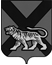 ТЕРРИТОРИАЛЬНАЯ ИЗБИРАТЕЛЬНАЯ КОМИССИЯ ГОРОДА СПАССКА-ДАЛЬНЕГОР Е Ш Е Н И Е15.04.2014 г.			      г. Спасск-Дальний			    № 113/62Об образовании комиссии по соблюдению требований к служебномуповедению государственных служащихаппарата территориальной избирательной комиссии города Спасска-Дальнего и урегулированиюконфликта  интересовВ соответствии с Указом Президента Российской Федерации от 1 июля 2010 г. N 821 "О комиссиях по соблюдению требований к служебному поведению федеральных государственных служащих и урегулированию конфликта интересов" территориальная избирательная комиссия города Спасска-Дальнего РЕШИЛА:1. Утвердить состав комиссии по соблюдению требований к служебному поведению государственных гражданских служащих аппарата  территориальной избирательной комиссии города Спасска-Дальнего и урегулированию конфликта интересов (приложение N 1).2. Утвердить положение о  работе комиссии по соблюдению требований к служебному поведению государственных гражданских служащих аппарата территориальной избирательной комиссии города Спасска-Дальнего и урегулированию конфликта интересов (приложение N 2).3. Разместить настоящее решение на официальном сайте Администрации городского округа Спасск-Дальний в разделе Избирательные комиссии. Председатель комиссии                                                                С.А.Черевикова Секретарь  комиссии                                                                     Е.Г.БондаренкоПриложение N 1	к решению  территориальной                                                                             избирательной комиссии	города Спасска-Дальнего	от 15.04.2014  N 113/62СОСТАВкомиссии по соблюдению требований к служебному поведению государственных гражданских служащих аппарата территориальной избирательной комиссии  города Спасска-Дальнего и урегулированию конфликта интересовПредседатель комиссии – председатель территориальной  избирательной комиссии города Спасска-Дальнего;Заместитель председателя комиссии – заместитель председателя территориальной избирательной комиссии города Спасска-Дальнего;Секретарь комиссии – секретарь территориальной избирательной комиссии города Спасска-Дальнего.Члены комиссии:начальник  отдела по ГО Спасск-Дальний департамента труда и социального развития по Приморскому краю (по согласованию).специалист по кадрам Муниципального казенного учреждения «Центр финансово-хозяйственного и методического обеспечения муниципальных образовательных учреждений городского округа Спасск-Дальний» (по согласованию).Приложение N 2	к решению  территориальной                                                                             избирательной комиссии	города Спасска-Дальнего	от 28.02.2014    N 234/55ПОЛОЖЕНИЕо работе комиссии по соблюдению требований к служебному поведению государственных гражданских служащих аппарата территориальной избирательной комиссии  города Спасска-Дальнего и урегулированию конфликта интересов1. ОБЩИЕ ПОЛОЖЕНИЯ1.1. Настоящим Порядком определяются условия формирования и деятельности комиссии по соблюдению требований к служебному поведению государственных  гражданских служащих аппарата  территориальной избирательной комиссии  города Спасска-Дальнего и урегулированию конфликта интересов (далее - Комиссия), образуемой в  территориальной избирательной комиссии города Спасска-Дальнего в соответствии с Федеральным законом от 25 декабря 2008 г. N 273-ФЗ "О противодействии коррупции" и Указом Президента Российской Федерации от 1 июля 2010 г. N 821 "О комиссиях по соблюдению требований к служебному поведению федеральных государственных служащих и урегулированию конфликта интересов".1.2. Комиссия в своей деятельности руководствуется Конституцией Российской Федерации, федеральными конституционными законами, федеральными законами, актами Президента Российской Федерации и Правительства Российской Федерации, актами федеральных органов исполнительной власти, актами Губернатора Приморского края, Администрации Приморского, территориальной избирательной комиссии города Спасска-Дальнего.1.3. Основной задачей Комиссии является содействие  территориальной избирательной комиссии города Спасска-Дальнего:а) в обеспечении соблюдения государственными гражданскими служащими аппарата  территориальной избирательной комиссии города Спасска-Дальнего (далее - государственные служащие) ограничений и запретов, требований о предотвращении или урегулировании конфликта интересов, а также в обеспечении исполнения ими обязанностей, установленных Федеральным законом от 25 декабря 2008 г. N 273-ФЗ "О противодействии коррупции", другими федеральными законами (далее - требования к служебному поведению и (или) требования об урегулировании конфликта интересов);б) в осуществлении в  территориальной избирательной комиссии города Спасска-Дальнего мер по предупреждению коррупции.1.4. Комиссия рассматривает вопросы, связанные с соблюдением требований к служебному поведению и (или) требований об урегулировании конфликта интересов, в отношении государственных служащих, замещающих должности государственной гражданской службы  (далее - должности государственной службы) в аппарате  территориальной избирательной комиссии города Спасска-Дальнего.1.5. Заседания Комиссии проводятся в территориальной избирательной комиссии города Спасска-Дальнего по адресу: г. Спасск-Дальний, ул.Борисова,17, кабинет 25.2. СОСТАВ КОМИССИИ2.1. Комиссия состоит из председателя Комиссии, его заместителя, секретаря и членов Комиссии. Все члены Комиссии при принятии решений обладают равными правами. В отсутствие председателя Комиссии его обязанности исполняет заместитель председателя Комиссии.2.2. В состав Комиссии входят:а) председатель территориальной избирательной комиссии города Спасска-Дальнего (председатель Комиссии),  заместитель  председателя территориальной избирательной комиссии города Спасска-Дальнего (заместитель председателя комиссии), секретарь территориальной избирательной комиссии города Спасска-Дальнего (секретарь Комиссии);б) члены комиссии - государственные гражданские  служащие   федеральных и краевых учреждений, представитель (представители) научных организаций и образовательных учреждений среднего, высшего и дополнительного профессионального образования, деятельность которых связана с государственной службой.2.3. Лица, указанные в пункте «б» пункта 2.2. настоящего Порядка, включаются в состав Комиссии по согласованию  с руководителями федеральных и краевых учреждений, с научными организациями и образовательными учреждениями среднего, высшего и дополнительного профессионального образования на основании запроса председателя территориальной избирательной комиссии города Спасска-Дальнего. Согласование осуществляется в 10-дневный срок со дня получения запроса.2.4. Число членов Комиссии, не замещающих должности государственной службы в аппарате  территориальной избирательнойгорода Спасска-Дальнего, должно составлять не менее одной четверти от общего числа членов Комиссии.2.5. Состав Комиссии формируется таким образом, чтобы исключить возможность возникновения конфликта интересов, который мог бы повлиять на принимаемые Комиссией решения.2.6. В заседаниях Комиссии с правом совещательного голоса участвуют:а) непосредственный руководитель государственного служащего, в отношении которого Комиссией рассматривается вопрос о соблюдении требований к служебному поведению и (или) требований об урегулировании конфликта интересов;б) другие государственные служащие, должностные лица других государственных органов, органов местного самоуправления; представители заинтересованных организаций; представитель государственного служащего, в отношении которого Комиссией рассматривается вопрос о соблюдении требований к служебному поведению и (или) требований об урегулировании конфликта интересов, - по решению председателя Комиссии, принимаемому в каждом конкретном случае отдельно не менее чем за три дня до дня заседания Комиссии на основании ходатайства государственного служащего, в отношении которого Комиссией рассматривается этот вопрос, или любого члена Комиссии.2.7. Член Комиссии с правом совещательного голоса вправе:а) знакомиться с документами и материалами, непосредственно связанными с рассмотрением вопроса, включенного в повестку дня заседания Комиссии;б) вносить предложения по вопросам, отнесенным к компетенции Комиссии.2.8. Заседание Комиссии считается правомочным, если на нем присутствует не менее двух третей от общего числа членов Комиссии. Проведение заседаний с участием только членов Комиссии, замещающих должности государственной службы в аппарате территориальной  избирательной комиссии города Спасска-Дальнего, недопустимо.2.9. При возникновении прямой или косвенной личной заинтересованности члена Комиссии, которая может привести к конфликту интересов при рассмотрении вопроса, включенного в повестку дня заседания Комиссии, он обязан до начала заседания заявить об этом. В таком случае соответствующий член Комиссии не принимает участия в рассмотрении указанного вопроса.3. ПОРЯДОК РАБОТЫ КОМИССИИ3.1. Основаниями для проведения заседания Комиссии являются:а) представление председателем  территориальной избирательной комиссии города Спасска-Дальнего в соответствии с пунктом 23 Положения о проверке достоверности и полноты сведений, представляемых гражданами, претендующими на замещение должностей государственной гражданской службы Приморского края, и государственными гражданскими служащими Приморскогокрая, и соблюдения государственными гражданскими служащими Приморского края требований к служебному поведению, утвержденным постановлением Губернатора Приморского края от 11.05.2010 N 47-пг, материалов проверки, свидетельствующих:о представлении государственным служащим недостоверных или неполных сведений, предусмотренных подпунктом "1.1" названного Положения;о несоблюдении государственным служащим требований к служебному поведению и (или) требований об урегулировании конфликта интересов;б) поступившее в  территориальную избирательную комиссию города Спасска-Дальнего в порядке, установленном территориальной избирательной комиссией города Спасска-Дальнего:обращение гражданина, замещавшего в аппарате  территориальной избирательной комиссии города Спасска-Дальнего должность государственной службы, включенную в перечень должностей, утвержденный нормативным правовым актом Губернатора Приморского  края, о даче согласия на замещение должности в коммерческой или некоммерческой организации либо на выполнение работы на условиях гражданско-правового договора в коммерческой или некоммерческой организации, если отдельные функции по государственному управлению этой организацией входили в его должностные (служебные) обязанности, до истечения двух лет со дня увольнения с государственной службы;заявление государственного служащего о невозможности по объективным причинам представить сведения о доходах, об имуществе и обязательствах имущественного характера своих супруги (супруга) и несовершеннолетних детей;в) представление председателя  территориальной избирательной комиссии города Спасска-Дальнего или любого члена Комиссии, касающееся обеспечения соблюдения государственным служащим требований к служебному поведению и (или) требований об урегулировании конфликта интересов либо осуществления в территориальной избирательной комиссии города Спасска-Дальнего мер по предупреждению коррупции.3.2. Комиссия не рассматривает сообщения о преступлениях и административных правонарушениях, а также анонимные обращения, не проводит проверки по фактам нарушения служебной дисциплины.3.3. Председатель Комиссии при поступлении к нему в порядке, предусмотренном  территориальной избирательной комиссией города Спасска-Дальнего, информации, содержащей основания для проведения заседания Комиссии:а) в 3-дневный срок назначает дату заседания Комиссии. При этом дата заседания Комиссии не может быть назначена позднее семи дней со дня поступления указанной информации;б) организует ознакомление государственного служащего, в отношении которого Комиссией рассматривается вопрос о соблюдении требований к служебному поведению и (или) требований об урегулировании конфликта интересов, его представителя, членов Комиссии и других лиц, участвующих в заседании Комиссии, с информацией, поступившей в  территориальную избирательную комиссию города Спасска-Дальнего, и с результатами ее проверки;в) рассматривает ходатайства о приглашении на заседание Комиссии лиц, указанных в подпункте "б" пункта 2.6 настоящего Порядка, принимает решение об их удовлетворении (об отказе в удовлетворении) и о рассмотрении (об отказе в рассмотрении) в ходе заседания Комиссии дополнительных материалов.3.4. Заседание Комиссии проводится в присутствии государственного служащего, в отношении которого рассматривается вопрос о соблюдении требований к служебному поведению и (или) требований об урегулировании конфликта интересов. При наличии письменной просьбы государственного служащего о рассмотрении указанного вопроса без его участия заседание Комиссии проводится в его отсутствие. В случае неявки государственного служащего или его представителя на заседание Комиссии при отсутствии письменной просьбы государственного служащего о рассмотрении указанного вопроса без его участия рассмотрение вопроса откладывается. В случае вторичной неявки государственного служащего или его представителя без уважительных причин Комиссия может принять решение о рассмотрении указанного вопроса в отсутствие государственного служащего.3.5. На заседании Комиссии заслушиваются пояснения государственного служащего (с его согласия) и иных лиц, рассматриваются материалы по существу предъявляемых государственному служащему претензий, а также дополнительные материалы.3.6. Члены Комиссии и лица, участвовавшие в ее заседании, не вправе разглашать сведения, ставшие им известными в ходе работы Комиссии.3.7. По итогам рассмотрения вопроса, указанного в абзаце втором настоящего Порядка, Комиссия принимает одно из следующих решений:а) установить, что сведения, представленные государственным служащим в соответствии с подпунктом "1.1" Положения о проверке достоверности и полноты сведений, представляемых гражданами, претендующими на замещение должностей государственной гражданской службы Приморского края, и государственными гражданскими служащими Приморского края, и соблюдения государственными гражданскими служащими Приморского края требований к служебному поведению, утвержденным постановлением Губернатора Приморского края от 11.05.2010 N 47-пг, являются достоверными и полными;б) установить, что сведения, представленные государственным служащим в соответствии с подпунктом "1.1" Положения, названного в подпункте "а" настоящего пункта, являются недостоверными и (или) неполными. В этом случае Комиссия рекомендует председателю  территориальной избирательной комиссии города Спасска-Дальнего применить к государственному служащему конкретную меру ответственности.3.8. По итогам рассмотрения вопроса, указанного в абзаце третьем подпункта "а" пункта 3.1 настоящего Порядка, Комиссия принимает одно из следующих решений:а) установить, что государственный служащий соблюдал требования к служебному поведению и (или) требования об урегулировании конфликта интересов;б) установить, что государственный служащий не соблюдал требования к служебному поведению и (или) требования об урегулировании конфликта интересов. В этом случае Комиссия рекомендует председателю  территориальной избирательной комиссии города Спасска-Дальнего указать государственному служащему на недопустимость нарушения требований к служебному поведению и (или) требований об урегулировании конфликта интересов либо применить к государственному служащему конкретную меру ответственности.3.9. По итогам рассмотрения вопроса, указанного в абзаце втором подпункта "б" пункта 3.1 настоящего Порядка, Комиссия принимает одно из следующих решений:а) дать гражданину согласие на замещение должности в коммерческой или некоммерческой организации либо на выполнение работы на условиях гражданско-правового договора в коммерческой или некоммерческой организации, если отдельные функции по государственному управлению этой организацией входили в его должностные (служебные) обязанности;б) отказать гражданину в замещении должности в коммерческой или некоммерческой организации либо в выполнении работы на условиях гражданско-правового договора в коммерческой или некоммерческой организации, если отдельные функции по государственному управлению этой организацией входили в его должностные (служебные) обязанности, и мотивировать свой отказ.3.10. По итогам рассмотрения вопроса, указанного в абзаце третьем подпункта "б" пункта 3.1 настоящего Порядка, Комиссия принимает одно из следующих решений:а) признать, что причина непредставления государственным служащим сведений о доходах, об имуществе и обязательствах имущественного характера своих супруги (супруга) и несовершеннолетних детей является объективной и уважительной;б) признать, что причина непредставления государственным служащим сведений о доходах, об имуществе и обязательствах имущественного характера своих супруги (супруга) и несовершеннолетних детей не является уважительной. В этом случае Комиссия рекомендует государственному служащему принять меры по представлению указанных сведений;в) признать, что причина непредставления государственным служащим сведений о доходах, об имуществе и обязательствах имущественного характера своих супруги (супруга) и несовершеннолетних детей необъективна и является способом уклонения от представления указанных сведений. В этом случае Комиссия рекомендует председателю  территориальной избирательной комиссии города Спасска-Дальнего применить к государственному служащему конкретную меру ответственности.3.11. По итогам рассмотрения вопросов, предусмотренных подпунктами "а" и "б" пункта 3.1 настоящего Порядка, при наличии к тому оснований Комиссия может принять иное, чем предусмотрено пунктами 3.7 - 3.10 настоящего Порядка, решение. Основания и мотивы принятия такого решения должны быть отражены в протоколе заседания Комиссии.3.12. По итогам рассмотрения вопроса, предусмотренного подпунктом "в" пункта 3.1 настоящего Порядка, Комиссия принимает соответствующее решение.3.13. Для исполнения решений Комиссии могут быть подготовлены проекты решений  территориальной избирательной комиссии города Спасска-Дальнего, распоряжений или поручений председателя  территориальной избирательной комиссии города Спасска-Дальнего, которые представляются на его рассмотрение председателем Комиссии.3.14. Решения Комиссии по вопросам, указанным в пункте 3.1 настоящего Порядка, принимаются тайным голосованием (если Комиссия не примет иное решение) простым большинством голосов присутствующих на заседании членов Комиссии.3.15. Решения Комиссии оформляются протоколами, которые подписывают члены Комиссии, принимавшие участие в ее заседании. Решения Комиссии, за исключением решения, принимаемого по итогам рассмотрения вопроса, указанного в абзаце втором подпункта "б" пункта 3.1 настоящего Порядка, для председателя территориальной избирательной комиссии города Спасска-Дальнего носят рекомендательный характер. Решение, принимаемое по итогам рассмотрения вопроса, указанного в абзаце втором подпункта "б" пункта 3.1 настоящего Порядка, носит обязательный характер.3.16. В протоколе заседания Комиссии указываются:а) дата заседания Комиссии, фамилии, имена, отчества членов Комиссии и других лиц, присутствующих на заседании;б) формулировка каждого из рассматриваемых на заседании Комиссии вопросов с указанием фамилии, имени, отчества, должности государственного служащего, в отношении которого рассматривается вопрос о соблюдении требований к служебному поведению и (или) требований об урегулировании конфликта интересов;в) предъявляемые к государственному служащему претензии, материалы, на которых они основываются;г) содержание пояснений государственного служащего и других лиц по существу предъявляемых претензий;д) фамилия, имена, отчества выступивших на заседании лиц и краткое изложение их выступлений;е) источник информации, содержащей основания для проведения заседания Комиссии, дата поступления информации в территориальную избирательную комиссию города Спасска-Дальнего;ж) другие сведения;з) результаты голосования;и) решение и обоснование его принятия.3.17. Член Комиссии, несогласный с ее решением, вправе в письменной форме изложить свое мнение, которое подлежит обязательному приобщению к протоколу заседания Комиссии и с которым должен быть ознакомлен государственный служащий.3.18. Копии протокола заседания Комиссии в 3-дневный срок со дня заседания направляются председателю  территориальной избирательной комиссии города Спасска-Дальнего, полностью или в виде выписок из него - государственному служащему, а также по решению Комиссии - иным заинтересованным лицам.3.19. Председатель  территориальной избирательной комиссии города Спасска-Дальнего обязан рассмотреть протокол заседания Комиссии и вправе учесть в пределах своей компетенции содержащиеся в нем рекомендации при принятии решения о применении к государственному служащему мер ответственности, предусмотренных нормативными правовыми актами Российской Федерации, а также по иным вопросам организации противодействия коррупции. О рассмотрении рекомендаций Комиссии и принятом решении председатель территориальной избирательной комиссии города Спасска-Дальнего в письменной форме уведомляет Комиссию в месячный срок со дня поступления к нему протокола заседания Комиссии. Решение председателя  территориальной избирательной комиссии города Спасска-Дальнего оглашается на ближайшем заседании Комиссии и принимается к сведению без обсуждения.3.20. В случае установления Комиссией признаков дисциплинарного проступка в действиях (бездействии) государственного служащего информация об этом представляется председателю  территориальной избирательной комиссии города Спасска-Дальнего для решения вопроса о применении к государственному служащему мер ответственности, предусмотренных нормативными правовыми актами Российской Федерации.3.21. В случае установления Комиссией факта совершения государственным служащим действия (факта бездействия), содержащего признаки административного правонарушения или состава преступления, председатель  территориальной избирательной комиссии города Спасска-Дальнего обязан передать информацию о совершении указанного действия (бездействии) и подтверждающие такой факт документы в правоприменительные органы в 3-дневный срок, а при необходимости - немедленно.3.22. Копия протокола заседания Комиссии или выписка из него приобщается к личному делу государственного служащего, в отношении которого рассмотрен вопрос о соблюдении требований к служебному поведению и (или) требований об урегулировании конфликта интересов.3.23. Организационно-техническое и документационное обеспечение деятельности Комиссии, а также информирование членов Комиссии о вопросах, включенных в повестку дня, о дате, времени и месте проведения заседания, ознакомление членов Комиссии с материалами, представляемыми для обсуждения на заседании Комиссии, осуществляется секретарем Комиссии.